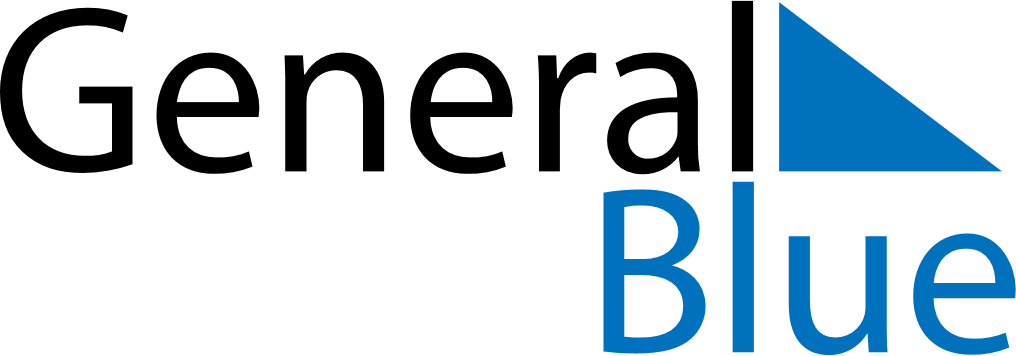 September 2019September 2019September 2019September 2019ChileChileChileMondayTuesdayWednesdayThursdayFridaySaturdaySaturdaySunday1234567789101112131414151617181920212122National holidayArmy Day232425262728282930